Publicado en  el 28/01/2014 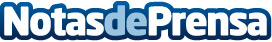 El número de hipotecas constituidas en Canarias en el mes de noviembre de 2013 desciende un 19,06% respecto al mes anteriorDatos de contacto:Instituto de Estadistica de CanariasNota de prensa publicada en: https://www.notasdeprensa.es/el-numero-de-hipotecas-constituidas-en_1 Categorias: Canarias http://www.notasdeprensa.es